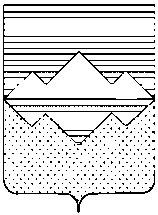 СОБРАНИЕ ДЕПУТАТОВСАТКИНСКОГО МУНИЦИПАЛЬНОГО РАЙОНАЧЕЛЯБИНСКОЙ ОБЛАСТИРЕШЕНИЕот 22 декабря 2021 года №188/33г. СаткаО передаче части полномочий по решению вопросов местного значения муниципальным образованиям Саткинского муниципального районаВ соответствии с частью 4 статьи 15 Федерального закона от 06.10.2003 № 131-ФЗ «Об общих принципах организации местного самоуправления в Российской Федерации», Уставом Саткинского муниципального района, решением Собрания депутатов Саткинского муниципального района от 28.10.2020 г. № 11/4 «О принятии Порядка заключения соглашений Администрацией Саткинского муниципального района с Администрациями городских (сельских) поселений, входящими в состав Саткинского муниципального района, о передаче (принятии) осуществления части полномочий по решению вопросов местного значения», СОБРАНИЕ ДЕПУТАТОВ САТКИНСКОГО МУНИЦИПАЛЬНОГО РАЙОНА РЕШАЕТ:1. Передать Муниципального образования «Саткинский муниципальный район» часть полномочий по решению вопросов местного значения следующим муниципальным образованиям Саткинского муниципального района:1) Айлинскому сельскому поселению на 2021 год и плановый период 2022-2023 годов согласно, приложению № 1 к настоящему решению.2) Романовскому сельскому  поселению на 2021 год и плановый период 2022-2023 годов согласно, приложению № 2 к настоящему решению.2. Администрации Саткинского муниципального района заключить соглашения о передаче осуществления части полномочий по решению вопросов местного значения, указанных в пункте 1 настоящего решения.3. Настоящее решение вступает в силу с даты подписания. 4. Настоящее решение подлежит официальному опубликованию в газете «Саткинский рабочий» и размещению на официальном сайте администрации Саткинского муниципального района.5. Контроль за исполнением настоящего решения возложить на комиссию по финансам, бюджету и экономической политике (председатель – А.А. Витьшев).Приложение № 1 к решению Собрания депутатов Саткинского муниципального районаот 22.12.2021г. №188/33Переченьполномочий муниципального образования «Саткинский муниципальный район» по решению вопросов местного значения на 2022 год и плановый период 2023-2024 годов, передаваемых на осуществление муниципальному образованию «Айлинское сельское поселение»1. Организация библиотечного обслуживания населения, комплектование и обеспечение сохранности библиотечных фондов библиотек поселения.Приложение № 2 к решению Собрания депутатов Саткинского муниципального районаот 22.12.2021г. №188/33Переченьполномочий муниципального образования «Саткинский муниципальный район» по решению вопросов местного значения на 2022 год и плановый период 2023-2024 годов, передаваемых на осуществление муниципальному образованию «Романовское сельское поселение»1. Организация библиотечного обслуживания населения, комплектование и обеспечение сохранности библиотечных фондов библиотек поселения.Глава Саткинского муниципального района  А.А. Глазков